3. pielikums	Iepirkuma „ Sporta inventāra un invalīdu pacēlāja piegāde”, identifikācijas Nr. “ Sporta skola 2016/1” nolikumam TEHNISKĀ SPECIFIKĀCIJAPasūtītājs: Ilūkstes novada Sporta skola, Stadiona iela 1, Ilūkste, Ilūkstes novads. Tālrunis: 65462136; e-pasts: sporta.skola@ilukste.lv. 	Stadiona aprīkojums (skrejceliņš, sektori un laukums)2. Sporta inventārs vieglatlētikai (apavi)Sporta inventārs futbolam (apavi, apģērbs un tml.)4. Inventārs baseinam.5.Invalīdu pacēlājs.Pretendents var piedāvāt ekvivalentu (analogu) dotajam pieprasītajam sortimentam. Preču iegāde pa daļām, pēc nepieciešamības un saskaņā ar pasūtītāja pieprasījumu.  Iegādātajai precei jābūt labā kvalitātē, bez redzamiem defektiem un bojājumiem.Pretendentam jānodrošina darba izpildi atbilstoši tehniskajās specifikācijās izvirzītajām prasībām.						z.v.Nr.p.k.NosaukumsSpecifikācijaInformatīvs paraugsDaudzumsGab.1.Barjeras barjerskrējienam.Barjera ar maināmiem augstumiem 65 – 76 – 84 – 91 – 99 – 106 cm. Izgatavota no tērauda un apstrādāta ar pretkorozijas materiālu. IAAF sertifikāts.402.Tīkls aiz futbola vārtiem.Platums: 44 m Augstums: 6 m acs lielums 10x10 cm23.Iekārta futbola apavu tīrīšanai  Materiāls: Tērauds   3 birstes   Izmēri: 70 x 30 cm (vai citu izmēru piedāvājums)21.Vieglatlētikas apavi diska mešanai. Nike ražojuma modelis NIKE ZOOM ROTATIONAL 6 vai analogi.Vieglatlētikas apavi diska mešanai. Stingra viengabalaina sietiņmateriāla virsdaļa elpotspējai ar sintētiskiem pārklājumiem purngalā stabilitātei. Stingra materiāla papēža kape atbalstam. Gumijas pārklājums priekšdaļas purngalā izturībai. Ar šņorēm sienamas un ar specifiskiem diegiem sānu daļā, kas savienoti ar šņorēšanas sistēmu, lai savelkot šņores nodrošinātu nepieciešamo atbalstu. Ar klipsi aiztaisāma siksna pār šņorēšanas sistēmu papildus atbalstam. Gluda ārzole.2 pāri2.Vieglatlētikas apavi lodes grūšanai. Nike ražojuma modelis NIKE ZOOM SD 3 vai analogi. Vieglatlētikas apavi lodes grūšanai. Sintētiska materiāla virsdaļa pēdas stabilitātei ar sietiņmateriāla ielaidumiem ventilācijai. Sintētiska materiāla siksna ar klipsi, kas aptver pēdas virsdaļas vidus daļu papildus atbalstam. Viegli un izturīgi diegi, kas savienoti ar šņorēšanas sistēmu un apslēpti zem virsdaļas materiāla, lai savelkot šņores, nodrošinātu dinamisku pēdas atbalstu. Izturīgas karbona gumijas ārējā zole ar noapaļotām malām lieliskai saķerei. Ar stingru karbona gumiju pārsegts purngals izturībai.2 pāri3.Vieglatlētikas apavi krosa skrējienam.Nike ražojuma modelis NIKE ZOOM RIVAL D 9  vai analogi.Vieglatlētikas naglenes stadiona un krosa skriešanas apavi garajām disciplīnām (1500m-10000m). Sietiņmateriāla virsdaļas materiāls elpotspējai. Sintētiska materiāla pārklājums purngalā pēdas stabilitātei. Papildus šņores sānu daļā zem virsdaļas materiāla, kas savienotas ar šņorēšanas sistēmu, lai savelkot šņores nodrošinātu lielisku pēdas atbalstu. Gumijas ārējā zole ar mazām gumijas radzītēm (izvirzījumiem) ārzoles vidusdaļā un papēža daļā. Mīksta putu materiāla starpzole amortizācijai. Stingra plasmasa ārzole priekšdaļā ar 6 ieskrūvējamām radzēm - nagliņām .3 pāri4.Vieglatlētikas apavi kavēkļu skrējienam. Nike ražojuma modelis NIKE ZOOM MAMBA 3  vai analogi.Vieglatlētikas naglenes kavēkļu distanču skriešanai. Viegla, viengabalaina un perforēta sietiņmateriāla virsdaļa vieglumam un ātrai ūdens izvadīšanai no iekšpuses. Viegli sintētiski virsdaļas pārklājumi pēdas atbalstam. Viengabalaina un elastīga materiāla virsdaļas augšpuse potītes daļā, kas ievelkami kā zeķe lieliskam komfortam. Papildus ar šņorēm savelkamas. Karbona šķiedru starpzole pēdas velves daļā atbalstam un atsperīgumam. Putu materiāla starpzole ar Pebax materiāla priekšdaļas pārklājumu vieglai amortizācijai un pēdas pārvēlienam.2 pāri5.Vieglatlētikas apavi stadiona skrējienam Nike ražojuma modelis NIKE ZOOM RIVAL M 8 vai analogi.Vieglatlētikas naglenes skriešanas apavi vidējām disciplīnām (400m-1500m). Sietiņmateriāla virsdaļas materiāls elpotspējai. Sintētiska materiāla pārklājums purngalā un nedaudz gar sāniem pēdas stabilitātei. Papildus šņores sānu daļā zem virsdaļas materiāla, kas savienotas ar šņorēšanas sistēmu, lai savelkot šņores nodrošinātu lielisku pēdas atbalstu. Gumijas ārējā zole ar mazām gumijas radzītēm (izvirzījumiem) papēža daļā lieliskai saķerei. Mīksta putu materiāla starpzole amortizācijai. Stingra plastmasa ārējā zole priekšdaļā ar 7 ieskrūvējamām radzēn - nagliņām.3 pāri1.Futbola zeķes (getras) Joma ražojuma.  Getras – līdz celim. Antibakteriālais audums 90% poliamide, 10% elastāns.56 pāri2.Futbola ekipējums komandām. Joma ražojuma.Sporta tērps ir paredzēts nodarbībām gan telpās, gan ārā (dažādos laika apstākļos).100% poliestera audums. Materiāla izgatavošanas tehnoloģijai ir jānodrošina tā vieglums ne vairāk kā 200 g/m2. Materiālam ir jābūt sertificētam, ka tas nav toksisks un alerģisks. (sporta kostīms, šorti, T-krekls, soma, cepure) Cepure melna  70% akrīls,30% vilna. Labi pasargā no aukstuma, notur siltumu un ir komforta, elastīga, piekļaujas galvas formai, to nesaspiežot.Šorti. Taisna griezuma. Ir pastiprināta šortu jostas daļa, kas nodrošina stingrāko turēšanos pie ķermeņa. Šortu jostas vietā ir iestrādāta elastīga gumija. Šorti ir sašūti ar dubulto plakano segumdūrienu, tādā veidā nodrošinot šūto vietu lielāku izturību un novērstu vīļu kairinājumu berzes rezultātā. Šortu pamatkrāsa melna. Šortu svars +/- 180 gr. (svara svārstība ne vairāk par 10%). Audums 100% poliesters. Tehnoloģija DRY MX (vai ekvivalents).Vīriešu krekls.  Krekla audums – 100 % poliester interlock. Krekls ir sašūts ar dubulto plakano segumdūrienu, tādā veidā nodrošinot šūto vietu lielāku izturību un novērstu vīļu kairinājumu berzes rezultātā.Tehnoloģija DRY MX (vai ekvivalents).Mugursoma. 100 % poliestera (polyester) audums. Materiāls ir gan izturīgs, gan viegls. Sporta somai ir divas regulējamas plecu siksnas, kas paredzētas lai valkātu mugursomu uz muguras. Siksu garums ir regulējams dažādam augumam. Somas augšpusē ir ierīkots rokturis, kura garums 10 cm. Somas apakšējā daļā ir speciāli atdalīta kabata apaviem.Sporta jaka ir taisna silueta ar garām piedurknēm. Jakai aizdare veidota ar rāvējslēdzēju. Jakas apkakle – stāv apkakle. Jakai ir jābūt ar divām kabatām. Kabatu garums 22(+/-3)cm atbilstoši jakas izmēram. Piedurknes-reglāna griezumu. 44 komplekti3.Vārtsarga cimdi. Joma ražojuma.Izmēri 6-810 pāri4.Vārtsarga formasJoma ražojuma.Krekls ar garām rokām un polsterējumu elkoņu daļā.Šorti ar polsterējumu gurnu apvidū.Krekla audums – 100 % poliester interlock. Krekls ir sašūts ar dubulto plakano segumdūrienu, tādā veidā nodrošinot šūto vietu lielāku izturību un novērstu vīļu kairinājumu berzes rezultātā.Tehnoloģija DRY MX (vai ekvivalents).4 komplekti1.Peldēšanas dēlīši (lielie)ZONE3 Multi Colored Kickboard dēlītis,  pretendents var piedāvāt ekvivalentu (analogu). 202.Peldēšanas lāpstiņas SPEEDO Biofuse® Finger Paddle lāpstiņas,  pretendents var piedāvāt ekvivalentu (analogu).63.Peldēšanas lāpstiņas64.Peldēšanas lāpstiņasFINIS Freestyler Hand Paddles Jr. Lāpstiņas,  pretendents var piedāvāt ekvivalentu (analogu). 65.Peldēšanas lāpstiņasMARU Hand Paddles lāpstiņas, pretendents var piedāvāt ekvivalentu (analogu).66.Pleznas MARU Training Fins Orange Navy pleznas36/37- 6 pāri37/38- 6 pāri 39/40- 6 pāri40/41- 4 pāri41/42- 3 pāri42/43- 2 pāri27 pāri7.BumbasMīkstās gumijas. 18 cm( diametrā. Ar gaisu pumpējamas.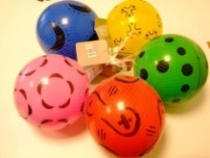 58.Peldbrilles. MARU Sprite Anti Fog Junior Blue Lime peldbrilles.  pretendents var piedāvāt ekvivalentu (analogu).69.Peldēšanas trubiņas.FINIS Swimmer’s Snorkel peldēšanas trubiņa.  pretendents var piedāvāt ekvivalentu (analogu).1510.Stiepjamās gumijasStiepjamās gumijas (amortizatori)2011.Lecamauklas.Gumijas striķis, plastmasas rokturi, savienojums gultņveida.2012.Vingrošanas paklāji.Profit Slim, pretendents var piedāvāt ekvivalentu (analogu).1513.PeldcepuresFINISH, 10 baltas, 10 gaiši zilas. Gumijas, ar uzdruku „Ilūkstes novads”.201.Invalīdu pacēlājs.Cilvēkiem ar kustības traucējumiem nolaišanai un izcelšanai no baseina.Elektrisks, ar iespēju piegādāt un uzstādīt.1Pretendenta vadītāja paraksts:____Vārds, uzvārds:____Amats:____